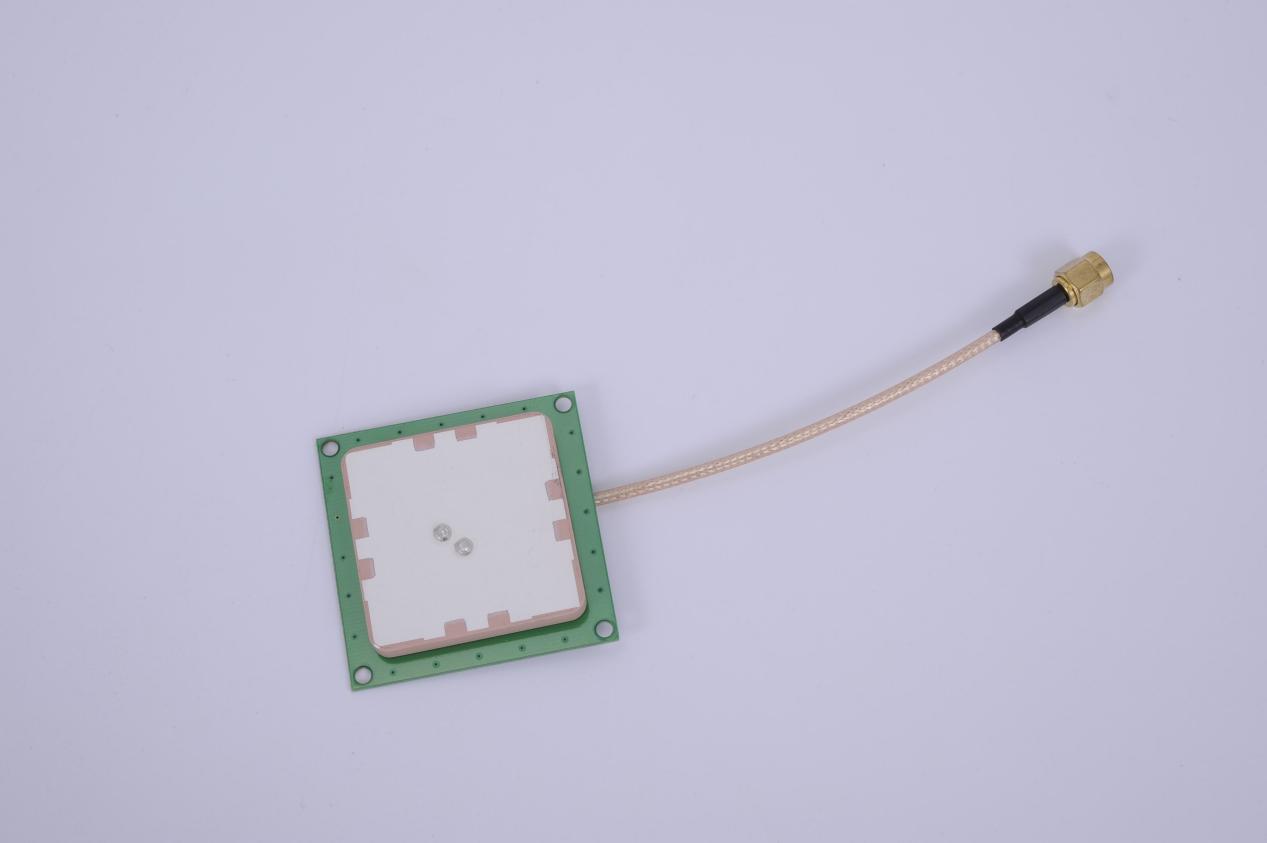 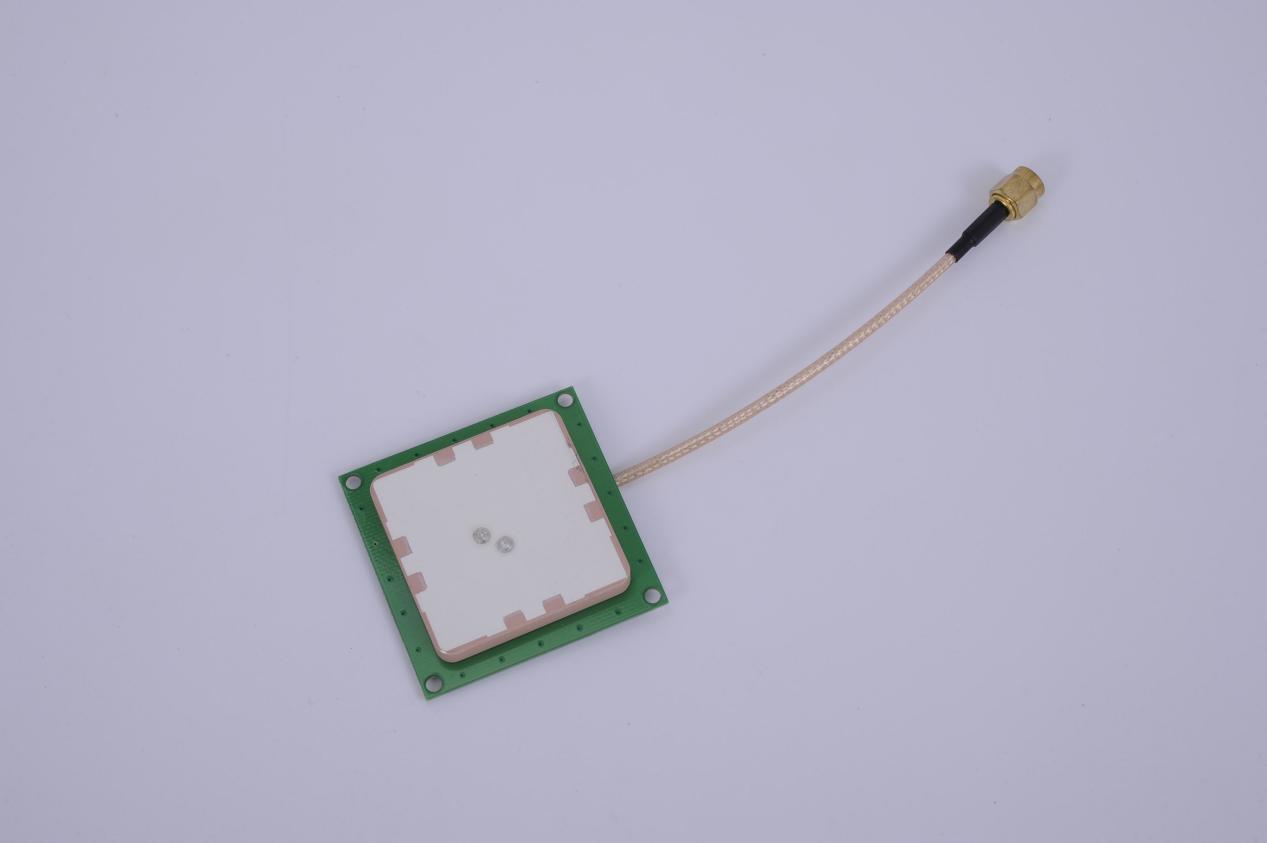 3dBi 40X40陶瓷天线JT-606产品参数：型号JT-606产品参数产品参数频率范围920-925MHz陶瓷尺寸40X40X4MM反射板尺寸50X50X1MM天线增益3dBi极化RHCP 圆极化V.S.W.R1.5输入阻抗50Ω接头型号SMA 内螺纹公头   (或者用户定制)